URZĄD GMINY DYGOWO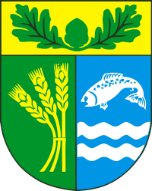 	ul. Kolejowa 1					         tel.       (94) 358-41-95	78 – 113 Dygowo				         fax      (94) 712-60-22
	   www.dygowo.pl					           e-mail   ug@dygowo.pl 
____________________________________
                              ___________________________________________________Dygowo, 11 sierpnia 2023 rokuINFORMACJAW dniu 21 sierpnia 2023r. będzie ponowny odbiór pojemników należących do ATF sp. z o. o.Prosimy o wystawienie pustych pojemników przed nieruchomość w dzień odbioru przed godziną 6:00.